SHORT-TERM MISSIONS TRIPAPPLICATION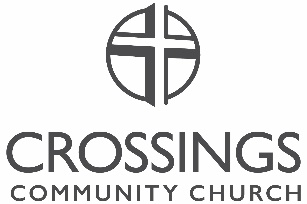 Global Missions Ministries14600 N Portland AveOklahoma City, OK • 73134 • 405-242-5559Email: apresley@crossings.churchAll information provided is strictly confidential & will be used only for application purposes by Crossings Community ChurchAt Crossings Community Church, our purpose is to equip believers to help others find and follow Jesus. We recognize that we are all coming from varied backgrounds and experiences. In an effort to help equip you in this cross-cultural outreach and to effectively serve our missionary hosts we would appreciate your response to the following questions.Is there anything in your life that could currently be called into question or jeopardize your ability to minister cross-culturally on a team? (i.e., immoral relationship, substance abuse, addiction, police record, pornography, etc.)?           Yes     No     If ‘Yes’, please explain.If you are 18 yrs. or younger move on to Section Three. Otherwise, continue to Section Two.Is your spouse supportive of your applying for this trip?    Yes    No	       If ‘No’, please explain: Children’s Name and AgesList your educational background from most recent school attended, including high schoolList your employment and/or volunteer experience below, beginning with the most recentList three reasons you are participating on this short-term mission trip.List previous mission’s experienceCrossings provides a limited number of scholarships for those who have a financial need. To be considered, you must a Crossings participant with a minimum of 6 months active participation and this is your first Crossings-sponsored Trip.I am interested in receiving a Crossings scholarship.      Yes      NoProvide an email address where a reference can be obtained from each person listed.Spiritual Mentor/LeaderFriend/Co-Worker (Non-Relative)Crossings TeamIf selected to be a part of a Crossings team, I make a commitment to:Participate in the Spiritual prep. and planning process prior to departure.Participate in a post-trip debriefing session.Conduct myself in a manner worthy of the Lord while serving Him on the project.Submit to the authority of the team leader(s) and the host on-the-field and to outlined team policies. Refrain from any behavior which may compromise my witness (i.e., abusive language, drug use, etc.).Additionally, if at any time while on the project my behavior constitutes a problem, the team leader has the authority to ask me to return home.  Any additional costs incurred as a result of this action will be at my cost.Would you be willing to lead a devotional if needed?        Yes      NoHow would you describe your health?     Excellent     Good     Average     PoorPrimary ContactSecondary ContactIs Sponsor authorized to approve medical treatment?		            	Yes      No 	Has Participant received Covid Vaccinations (BOTH)?		Yes      No Has Participant received Covid Booster(s)?				Yes      No Is Participant covered by personal/family medical insurance?      	Yes      No In consideration for the opportunity to participate in the above activity, I, the Participant, acknowledge and accept the risks of injury associated with participation in and transportation to and from the activity.  If, at any time during the trip, I need emergency medical care and am not able to give consent because of my physical or mental condition, I authorize emergency medical care decisions to be made on my behalf by CCC representatives as indicated above, and I specifically release CCC, in making those emergency medical care decisions, from any and all liability associated with said decisions, even if injury or death is the result of CCC decision on my behalf.  I agree to provide for my own personal accident/health insurance.  I agree to cover any additional expenses related to contracting Covid during the trip, this would include, but not limited to medical care, additional lodging, and any expenses related to changes in travel. I accept personal financial responsibility for any injury sustained during this event or during the transportation to and from the activity.  I also understand that CCC is not responsible for additional expenses because of omissions, delays, re-routing, or other events resulting from improper documents or acts of any government authority.Further, I promise to indemnify, defend, and hold harmless CCC and also understand CCC assumes no responsibility or liability for any accident, delay, personal or property damage or loss due to the action of any carrier, company or person serving us; whether due to sickness, labor dispute, war, machinery breakdown, weather, or negligence, etc.  I understand that photos taken may be used for promotion of this ministry.If a dispute arises over this agreement or any claim for damages arises, I agree to resolve the matter through binding arbitration through the American Arbitration Association.  Such arbitration shall be held in Oklahoma City, Oklahoma.  This arbitration shall apply not only to the parties to this Agreement but also to any employees, agents or representative(s) of CCC as well as any affiliated or related parties.SECTION ONEPERSONAL INFORMATIONPERSONAL INFORMATIONPERSONAL INFORMATIONPERSONAL INFORMATIONPERSONAL INFORMATIONPERSONAL INFORMATIONPERSONAL INFORMATIONPERSONAL INFORMATIONPERSONAL INFORMATIONPERSONAL INFORMATIONPERSONAL INFORMATIONToday’s Date      /      /       Name as it appears (will appear) on Passport  Name as it appears (will appear) on Passport  Name as it appears (will appear) on Passport  Name as it appears (will appear) on Passport  Name as it appears (will appear) on Passport  Name as it appears (will appear) on Passport  Mission Trip you are applying forMission Trip you are applying forMission Trip you are applying forMission Trip you are applying forDo you have a passport? Yes      NoPassport Number  Passport Number  Passport Number  Date Issued         /       Date Issued         /       Date Issued         /       Date Issued         /       Date Issued         /       Expiration Date          /       Expiration Date          /       Gender      Male    FemaleDate of Birth  (mm/day/year)      /      /       Date of Birth  (mm/day/year)      /      /       Date of Birth  (mm/day/year)      /      /       Country of CitizenshipCountry of CitizenshipCountry of CitizenshipCountry of CitizenshipCountry of CitizenshipCountry of BirthCountry of BirthCurrent AddressCurrent AddressCurrent AddressCityCityCityCityCitySTSTZipMailing Address, if different Mailing Address, if different Mailing Address, if different CityCityCityCityCitySTSTZipHome Phone(         )           -        Home Phone(         )           -        Mobile(         )           -        Mobile(         )           -        Mobile(         )           -        Mobile(         )           -        Guardian’s Cell (if applicant is 18 yrs. or younger)(         )           -        Guardian’s Cell (if applicant is 18 yrs. or younger)(         )           -        Guardian’s Cell (if applicant is 18 yrs. or younger)(         )           -        Guardian’s Cell (if applicant is 18 yrs. or younger)(         )           -        Guardian’s Cell (if applicant is 18 yrs. or younger)(         )           -        Which is the best daytime contact phone number    Home    Mobile    Guardian’s Mobile Which is the best daytime contact phone number    Home    Mobile    Guardian’s Mobile Which is the best daytime contact phone number    Home    Mobile    Guardian’s Mobile Which is the best daytime contact phone number    Home    Mobile    Guardian’s Mobile Which is the best daytime contact phone number    Home    Mobile    Guardian’s Mobile Which is the best daytime contact phone number    Home    Mobile    Guardian’s Mobile Which is the best daytime contact phone number    Home    Mobile    Guardian’s Mobile Which is the best daytime contact phone number    Home    Mobile    Guardian’s Mobile Which is the best daytime contact phone number    Home    Mobile    Guardian’s Mobile Which is the best daytime contact phone number    Home    Mobile    Guardian’s Mobile Which is the best daytime contact phone number    Home    Mobile    Guardian’s Mobile Email Email Email Email Email Guardian’s Email (if applicant is 18yrs or younger)Guardian’s Email (if applicant is 18yrs or younger)Guardian’s Email (if applicant is 18yrs or younger)Guardian’s Email (if applicant is 18yrs or younger)Guardian’s Email (if applicant is 18yrs or younger)Guardian’s Email (if applicant is 18yrs or younger)How did you become a Christian? How long have you been a believer?Describe how you have grown or struggled in your relationship with Christ in the past year?  In your opinion, what are your strengths (character traits, abilities, gifts)? What are your weaknesses? On a team, are you more a leader or a follower? Explain.SECTION TWO                                                    Applicants over 18 yrs. old must complete.MARITAL STATUSMarital Status Single          Single          Divorced         Divorced         Separated         Separated         Married       Spouse’s NameSpouse’s NameNameAgeNameAgeEDUCATIONName/LocationYr. GraduatedMajor/MinorDegree/CertificateEMPLOYMENTEmployer  Job Title Length of Employment       mos.  /          yrs.Responsibilities       Responsibilities       Responsibilities       Responsibilities       Length of Employment       mos.  /          yrs.Employer  Job Title Length of Employment       mos.  /          yrs.Responsibilities       Responsibilities       Responsibilities       Responsibilities       Length of Employment       mos.  /          yrs.Employer  Job Title Length of Employment       mos.  /          yrs.Responsibilities       Responsibilities       Responsibilities       Responsibilities       Length of Employment       mos.  /          yrs.SECTION THREECHURCH INVOLVEMENTAre you an active participant of Crossings Community Church?     Yes      NoAre you an active participant of Crossings Community Church?     Yes      NoAre you an active participant of Crossings Community Church?     Yes      NoAre you an active participant of Crossings Community Church?     Yes      NoAre you an active participant of Crossings Community Church?     Yes      NoAre you an active participant of Crossings Community Church?     Yes      NoIf ‘Yes’, how long?If ‘Yes’, how long?If ‘Yes’, how long?If ‘Yes’, how long?If NO, with which church are you an active participant? If NO, with which church are you an active participant? If NO, with which church are you an active participant? If NO, with which church are you an active participant? How long?List the ministries with which you have been involved.  (List time of involvement, any leadership positions held, and the organization/church which was responsible for the ministry.)List the ministries with which you have been involved.  (List time of involvement, any leadership positions held, and the organization/church which was responsible for the ministry.)List the ministries with which you have been involved.  (List time of involvement, any leadership positions held, and the organization/church which was responsible for the ministry.)List the ministries with which you have been involved.  (List time of involvement, any leadership positions held, and the organization/church which was responsible for the ministry.)List the ministries with which you have been involved.  (List time of involvement, any leadership positions held, and the organization/church which was responsible for the ministry.)List the ministries with which you have been involved.  (List time of involvement, any leadership positions held, and the organization/church which was responsible for the ministry.)List the ministries with which you have been involved.  (List time of involvement, any leadership positions held, and the organization/church which was responsible for the ministry.)List the ministries with which you have been involved.  (List time of involvement, any leadership positions held, and the organization/church which was responsible for the ministry.)List the ministries with which you have been involved.  (List time of involvement, any leadership positions held, and the organization/church which was responsible for the ministry.)List the ministries with which you have been involved.  (List time of involvement, any leadership positions held, and the organization/church which was responsible for the ministry.)List the ministries with which you have been involved.  (List time of involvement, any leadership positions held, and the organization/church which was responsible for the ministry.)List the ministries with which you have been involved.  (List time of involvement, any leadership positions held, and the organization/church which was responsible for the ministry.)Church/Mission Organization  Church/Mission Organization  Ministry/ActivityMinistry/ActivityMinistry/Volunteer Role Time of Involvement Time of Involvement Time of Involvement Church/Mission Organization  Church/Mission Organization  Ministry/ActivityMinistry/ActivityMinistry/Volunteer Role Time of Involvement Time of Involvement Time of Involvement Church/Mission Organization  Church/Mission Organization  Ministry/ActivityMinistry/ActivityMinistry/Volunteer Role Time of Involvement Time of Involvement Time of Involvement MOTIVATIONWhat makes you interested in a mission trip at this time?1.2.3.What personal growth, development or change do you expect to experience as a result of your participation in this trip?What personal growth, development or change do you expect to experience as a result of your participation in this trip?What personal growth, development or change do you expect to experience as a result of your participation in this trip?What is your greatest fear, concern or worry about this trip?What is your greatest fear, concern or worry about this trip?What is your greatest fear, concern or worry about this trip?CROSS-CULTURAL EXPERIENCEList skills*, talents or Christian service experiences you feel may be helpful on the field.  *Include foreign languages spoken. (fair/fluent)Country       Church/Mission Organization       Dates of Project      /       Ministry Purpose       Ministry Purpose       Ministry Purpose       Country       Church/Mission Organization       Dates of Project      /       Ministry Purpose       Ministry Purpose       Ministry Purpose       Country       Church/Mission Organization       Dates of Project      /       Ministry Purpose       Ministry Purpose       Ministry Purpose       SECTION FOURSCHOLARSHIPSREFERENCESName       Name       Name       Relationship      Relationship      Relationship      Relationship      Address      Address      City         City         City         ST       Zip        Home Phone   (      )          -     Work Phone  (      )          -     Work Phone  (      )          -     Work Phone  (      )          -       Mobile  (      )          -       Mobile  (      )          -       Mobile  (      )          -     Email       Email       Email       Email       Email       Email       Email       Name       Name       Name       Relationship      Relationship      Relationship      Relationship      Address      Address      City         City         City         ST      Zip        Home Phone   (      )          -     Work Phone  (      )          -     Work Phone  (      )          -     Work Phone  (      )          -       Mobile  (      )          -       Mobile  (      )          -       Mobile  (      )          -     Email       Email       Email       Email       Email       Email       Email       COMMITMENTApplicantSignaturePrint NameDateIf Applicant is 18 yrs. or youngerIf Applicant is 18 yrs. or youngerIf Applicant is 18 yrs. or youngerIf Applicant is 18 yrs. or youngerIf Applicant is 18 yrs. or youngerGuardian’s SignaturePrint NameDateSECTION FIVE                                                          Medical and Emergency Contact Form Please provide any additional significant medical history or other pertinent information that would be useful or necessary during the course of the mission or in an emergency. This information is confidential; please be as complete as possible.  Please provide any additional significant medical history or other pertinent information that would be useful or necessary during the course of the mission or in an emergency. This information is confidential; please be as complete as possible.  Please provide any additional significant medical history or other pertinent information that would be useful or necessary during the course of the mission or in an emergency. This information is confidential; please be as complete as possible.  Please provide any additional significant medical history or other pertinent information that would be useful or necessary during the course of the mission or in an emergency. This information is confidential; please be as complete as possible.  Please provide any additional significant medical history or other pertinent information that would be useful or necessary during the course of the mission or in an emergency. This information is confidential; please be as complete as possible.  Any known allergies, including allergies to medication Any known allergies, including allergies to medication Any known allergies, including allergies to medication Any known allergies, including allergies to medication Any known allergies, including allergies to medication  Prescription medications to be taken regularly while on the trip  Prescription medications to be taken regularly while on the trip  Prescription medications to be taken regularly while on the trip  Prescription medications to be taken regularly while on the trip  Prescription medications to be taken regularly while on the trip Dietary restrictions, whether for medical or other reasons  Dietary restrictions, whether for medical or other reasons  Dietary restrictions, whether for medical or other reasons  Dietary restrictions, whether for medical or other reasons  Dietary restrictions, whether for medical or other reasons  Date of last Tetanus Booster        /      Date of last complete physical        /      Date of last complete physical        /      Blood type       Physician’s Name        Physician’s Name        Physician’s Phone No.          Physician’s Phone No.          EMERGENCY CONTACTSName       Name       Relationship       Relationship       Home Phone (     )     -       Work Phone   (     )     -     Work Phone   (     )     -      Mobile   (     )     -     Name        Name        Relationship       Relationship       Home Phone   (     )     -       Work Phone    (     )     -     Work Phone    (     )     -     Mobile    (     )     -     SECTION SIX                                      Mission Trip Waiver and Hold Harmless AgreementSponsoring Organization:Crossings Community Church (hereafter “CCC”)  Address:14600 N. Portland Ave, Oklahoma City, OK  73134Coordinators:Dates: Description of Activity: Enter dates of trip applying forLocation: Mission Trip LocationParticipant Name      Participant Name      Participant Name      Age       Age       Age       Gender    M      FGender    M      FAddress        Address        City         City         City         ST      ST      Zip        Home Phone  (     )     -                  Work Phone   (     )     -                 Work Phone   (     )     -                 Work Phone   (     )     -                 Mobile  (     )     -                 Mobile  (     )     -                 Mobile  (     )     -                 Mobile  (     )     -                 Name of Insurer      Name of Insurer      Policy or Group No.      Policy or Group No.      Emergency Contact’s Name       Emergency Contact’s Name       Emergency Contact’s Name       Emergency Contact’s Name       Home Phone  (     )     -       Work Phone   (     )     -     Work Phone   (     )     -     Mobile   (     )     -     Participant Name (Please Print)DateParticipant SignatureGuardian Name (Please Print) (Required if Participant under 18 yrs. old)DateGuardian Signature (Required if Participant under 18 yrs. old)